Publicado en Madrid el 27/06/2019 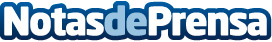 El huerto ecológico urbano más grande de España dentro de una empresa está en VASSVASS se adhiere a la iniciativa de MERLIN, propietaria del edificio donde se ubica su sede central en Alcobendas (Madrid), para continuar desarrollando sus acciones conjuntas de medioambiente y sostenibilidad mejorando el impacto en el entorno y despertando la conciencia ecológica. Los trabajos de cultivo y mantenimiento del huerto se llevan a cabo en colaboración con la Fundación Juan XXIII, lo que también confiere a la iniciativa un objetivo socialDatos de contacto:Redacción914115868Nota de prensa publicada en: https://www.notasdeprensa.es/el-huerto-ecologico-urbano-mas-grande-de Categorias: Ecología Industria Alimentaria Recursos humanos http://www.notasdeprensa.es